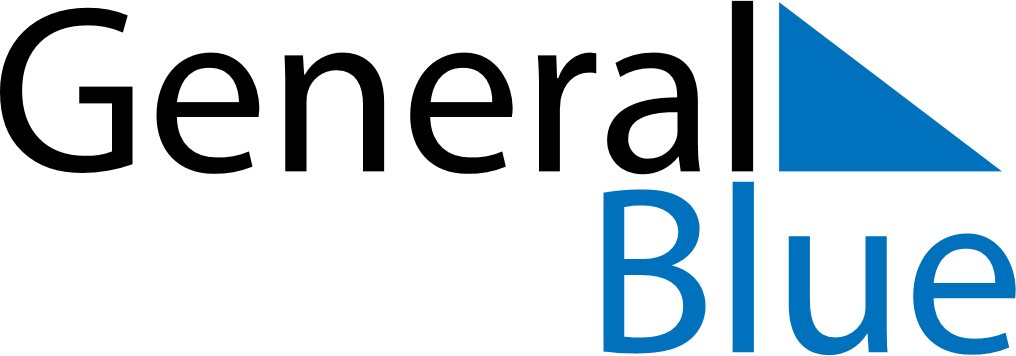 September 1897September 1897September 1897September 1897September 1897SundayMondayTuesdayWednesdayThursdayFridaySaturday123456789101112131415161718192021222324252627282930